JAUNIMO REIKALŲ AGENTŪRATYRIMO „JAUNIMO SAVANORIŠKOS TARNYBOS PROGRAMOS VERTINIMAS: SAVANORIO PERSPEKTYVA“ ATASKAITATyrimą atliko Dr. Neringa Kurapkaitienė 2021- 2022 m.TYRIMO METODOLOGIJAJaunimo savanoriškos tarnybos (toliau - JST) tyrimas buvo atliktas siekiant ištirti jaunų suaugusiųjų – savanorių motyvaciją ir mokymosi perspektyvas savanorystėje. Motyvacijos klausimai tyrimui buvo formuluojami pasirenkant E. G. Clary ir M. Snyder (1997) funkcinių motyvų grupių pristatymą ir siekiant įvardinti savanorių motyvaciją savanorystei. Tie patys mokslininkai įvardija motyvacijai motyvacijai aspektus: 1. Visos funkcinės motyvų grupės (toliau - FMG) yra kiekviename pasirenkančiame savanoriauti asmenyje, tik vienos FMG tam tikru laikotarpiu išreiškiamos stipriau, kitos silpniau; 2. FMG keičiasi ir kaitaliojasi savanorystės procese, jei dėl vienų FMG savanoriai pradeda savanoriauti, tai dėl kitų, net ir iškilus sunkumams, lieka savanorystėje arba pasitraukia iš jos. Pasitelkiant FMG tyrime formuluojami uždari klausimai apima kiekvieną FMG, papildomai pridedant dalyvavimo JST programai išskirtinės motyvacijos faktorių – 0,25 balo stojant į formalias aukštojo mokslo įstaigas. Mokymosi perspektyvos įvardintos remiantis Kurapkaitienės (2019) disertacijos tyrimu „Jaunų suaugusiųjų mokymosi savanorystėje patirtys“ ir Jaunimo paso kompetencijų skale. Mokymuisi įsivertinti buvo formuluojami klausimai ir jiems parinkti teiginiai, leidžiantys įvardinti santykio svarbą su klientais, kitais savanoriais, mentoriumi ir kuratoriumi. Pasitikėjimo santykis kaip esminė mokymosi sąlyga įvardinta tyrime „Jaunų suaugusiųjų mokymosi savanorystėje patirtys“ (Kurapkaitienė, 2019). Kita mokymosi savanorystėje sąlyga – laisvai pasirenkamas autoritetas savanorystės metu, taip pat tyrime išreikštas klausimais ir teiginiais atsakant į šį klausimą. Mokymasis JST programoje atliekant tyrimą buvo siejamas ir su profesijos pasirinkimu kaip mokymosi lauku ateičiai. Tyrimo tikslasAtskleisti kaip savanoriai vertina visas programos dedamąsias dalis ir asmeninio mokymosi perspektyvą. Gautus duomenis palyginti su 2019 m. pristatytais analogiško tyrimo rezultatais ir atskleisti programos kismą. Dedamosioms JST programos dalims, kurios nebuvo reikšmingos 2019 metų tyrime, suformuluoti nauji aktualūs klausimai.Tyrimo įgyvendinimo laikotarpisTyrime dalyvavo 2020 m. II pusmetį - 2021 m. JST programą baigę savanoriai. Tyrimo duomenys apdoroti 2022 metais nuo vasario iki gegužės mėnesio. Tyrimo rezultatai apibendrintai pristatyti 2022 m. ir visose diagramose minima tyrimo duomenų analizės ir tyrimo pristatymo metai. Tyrimo imtisTyrimo imčiai nustatyti buvo naudojama T. Yamane formulė, kuri leidžia nustatyti tyrimo dalyvių skaičių, reikalingą reprezentatyviems duomenims gauti. Tikimybė neviršija 5 %.n – imties dydis;N – populiacijos dydis (1165);e – matavimo paklaida 5 % (arba 0,05),Iš viso 2020 m. II pusmetį – 2021 m. JST programą baigė 862 savanoriai: (1+862(0,05)kvadratu)) = 862:3,9125 = 220 reikalingi respondentai. Tyrime dalyvavo 250 respondentų, tad tyrimo duomenys yra reprezentatyvūs. Tyrimo dalyvių atrankaTyrime dalyvauti buvo kviečiami savanoriai, pabaigę JST programą 2020 m. II pusmetį – 2021 m. Jaunimo reikalų agentūros specialistės kreipėsi į jaunimo savanorišką veiklą organizuojančias organizacijas (toliau – SVO organizacija) su kvietimu savanoriams dalyvauti tyrime. Savanoriai buvo kviečiami anonimiškai atsakyti į google anketoje pateikus klausimus.Duomenų rinkimo metodikaDuomenų rinkimo metodas – anketinis klausimynas. Anketoje buvo pateikta 130 klausimų, suskirstytų į 13 skilčių. Kiekvienoje skiltyje buvo pateikta nuo 3 iki 10 klausimų. Klausimynas savanoriams buvo pateiktas google platformoje, kurį jie naudojo išsaugodami anonimiškumą. Tyrimo duomenys tikslingai buvo renkami  remiantis 2019 metų JST programos vertinimo tyrime pateiktais klausimais. Duomenys pateikiami palyginant abiejų tyrimų rezultatus. Nauji, tik pastarajam tyrimui aktualūs klausimai, pateikiami be palyginimo.Tyrimo duomenų analizėTyrimo duomenys buvo gauti excel formatu ir apdorojami excel programa, apskaičiuojant procentus ir pristatant rezultatus diagramomis.DUOMENYS APIE SAVANORIUS, DALYVAVUSIUS TYRIME2019 metų tyrimo duomenys2022 metų tyrimo duomenysKismasVyrų ir moterų, dalyvavusių JST programoje skaičius tarp tyrimo dalyvių išlieka panašus:Vyrų procentas, dalyvavusių JST programoje 2019 buvo 28%, 2022 – 13%;Moterų procentas, dalyvavusių JST programoje didėja: 2019 m. tyrime bendrą programos dalyvių skaičių sudarė 72% moterų, 2022 – 87%Tyrimo dalyvių amžius2019 tyrimo duomenys2022 metų tyrimo duomenys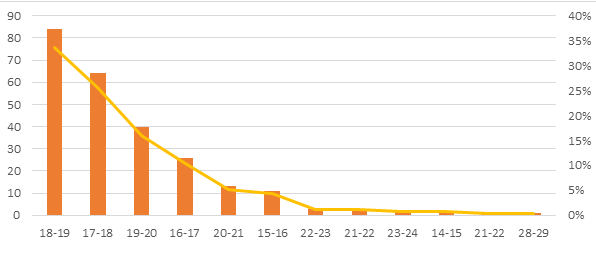 JST savanorių dominuojanti amžiaus grupė išlieka ta pati. 2022 m., kaip ir 2019 m., dažniausiai JST programoje dalyvavo 18-19 metų amžiaus jaunimas. JST savanorystės vietos2019 m. tyrimo duomenys2022 m. tyrimo duomenysKismas2019 m. tyrimo duomenimis 87 % jaunuolių savanoriavo didžiuosiuose miestuose, o 13 % mažesniuose miestuose ir miesteliuose. 2022 m. tyrimo duomenimis savanorystės vietos pasiskirstė maždaug tolygiai: 52 % jaunuolių savanoriavo didžiuose miestuose, o 48 % - mažesniuose miestuose ir miesteliuose.   Savanorių pasiskirstymas didžiuosiuose Lietuvos miestuose. 2019 m. ir 2022 m. tyrimo duomenų palyginimas. Kismas2022 m. savanorių skaičius didžiuosiuose miestuose mažėja, nors visoje Lietuvoje JST programos dalyvių skaičius bendrai didėja. Tai atskleidžia savanorių tolygesnį pasiskirstymą visoje Lietuvoje ir programos plėtrą.ATĖJIMAS Į JST PROGRAMĄ1. Iš kokių šaltinių sužinojote apie JST programą?Pavieniai šaltiniai:2. Kas paskatino ateiti?Pavieniai šaltiniai MOTYVACIJA DALYVAUTI JST PROGRAMOJE3. Norėjau daugiau sužinoti apie savanoriškos veiklos sritį:4. Norėjau tobulėti asmeniškai:5. Norėjau susipažinti su įdomiais žmonėmis organizacijose už mokyklos ribų:6. Norėjau išreikšti save ne mokyklos aplinkoje:7. Norėjau daugiau bendrauti su „naujais“ žmonėmis:8. JST buvo galimybė prasmingai praleisti laisvalaikį:9. JST buvo vieta ir laikas, kai galėjau veikti tai, kas man išties rūpi:10. Įgyvendinau tėvų lūkesčius:11. Įgyvendinau mokytojų lūkesčius:12. JST metu stipriausias motyvas buvo gauti 0,25 balo:Apibendrinimas2022 m. tyrimo duomenys rodo, kad priimant sprendimą dalyvauti JST programoje sustiprėjo šie motyvai:  susipažinti su veiklos sritimi;išreikšti save ne mokyklos aplinkoje;įgyvendinti tėvų lūkesčius;įgyvendinti mokytojų lūkesčius.2022 m. tyrimo duomenimis, priimant sprendimą dalyvauti JST programoje susilpnėjo  šie motyvai:JST programos metu prasmingai praleisti laisvalaikį;gauti 0,25 balo stojant į aukštojo mokslo įstaigą.SAVANORIŠKĄ VEIKLĄ ORGANIZUOJANTI ORGANIZACIJAIliustruojanti citata: „Įsimintiniausia – pirmas realus susitikimas. Gaila, tačiau jis buvo pirmas ir paskutinis. Gera žinia ta, jog tai nesustabdė mūsų porą valandų gerai praleisti laiką, pasikalbėti, papusryčiauti taip, lyg jau būtume pažįstami daug metų. Tada supratau, kad mano mentorius yra labai geras mano draugas.“13. Lengviau išsikalbėti SVO organizacijoje, kurioje nesavanoriavau, kai ateidavau papasakoti apie savanorystę:14. Nesupratau, kam reikalinga dar viena organizacija, kurioje nesavanoriauju:15. Savanorystė įgavo didesnę prasmę, kadangi manimi rūpinosi savanorišką veiklą organizuojanti organizacija:16. Savanorišką veiklą organizuojanti organizacija buvo per toli:17. Organizacija, kurioje nesavanoriavau, buvo reikalinga išspręsti kilusias įtampas priimančioje organizacijoje:18. Buvo lengva kalbėti apie save, kadangi apie savo mokymąsi kalbėjau kitoje organizacijoje nei savanoriavau:Apibendrinimas2022 m. tyrimo rezultatai parodo, kad kito ir sustiprėjo pasitikėjimas SVO organizacija, SVO organizacijos vaidmuo sprendžiant konfliktus bei lydint savanorius mokymosi procese, nes savanoriai  laisviau jautėsi kalbėdami apie savo mokymosi procesą kitoje organizacijoje, kurioje.MENTORIUSIliustruojanti citata: „Mentorė buvo pats artimiausias žmogus savanorystės metu. Man įsiminė mūsų pokalbis ofise kai aš papasakojau mentorei apie savo gyvenimą ir išreiškiau nuomonę apie kai kurias temas. Prieš savanorystę niekada nepagalvočiau, kad galiu taip atsiverti žmogui, kuri žinau vos kelis mėnesius.“19. Mentorius skatino mane atviram pasitikėjimo santykiui:20. Pokalbis su mentoriumi man buvo išsikalbėjimo galimybė:21. Mentorius įdėmiai išklausė mano savanorystės patirtis:22. Kilus problemoms noriai kreipiausi pagalbos į mentorių:23. Mentorius padėjo man jaustis geru savanoriu:24. Santykis su mentoriumi buvo svarbi savanorystės dalis:25. Mentorius padėjo spręsti konfliktus, kylančius priimančioje organizacijoje su darbuotojais:26. Mentorius padėjo spręsti konfliktus, kylančius priimančioje organizacijoje su darbuotojais:ApibendrinimasNepaisant to, jog pasitaikė atvejų, kai  mentoriaus vaidmuo yra nesuprastas, darbo su savanoriu metodai nepriimtini, pagalbos savanoriui būdai nekuria pasitikėjimo santykio, tačiau apibendrinus galima teigti, kad:2022 m. sustiprėjo mentoriaus vaidmuo probleminėse situacijose sprendžiant konfliktus;2022 m. sustiprėjo savanorių pasitikėjimas mentoriumi bei pokalbių reikšmė.SKAITMENINIŲ ŽENKLIUKŲ SISTEMOS VERTINIMAS27. Ženkliukus susitikimuose su mentoriumi aptardavome beveik kiekvieną kartą:28. Ženkliukų sistema susitikimuose su mentoriumi padėjo suprasti man savo mokymosi procesą:29. Ženkliukai padėjo suprasti, ko nemoku:30. Ženkliukų sistema padėjo atrasti, ko noriu mokytis savanorystėje:31. Ženkliukai padėjo įsivardinti savanorystės patirtis ir kalbėtis apie jas:32. Ženkliukai padėjo įsivertinti, ko išmokau:33. Ženkliukai padėjo stebėti kaip aš keičiuosi:ApibendrinimasŽenkliukų sistemos naudojimas daugumai savanorių (70% - 80%) leido geriau suprasti ir įsivertinti mokymąsi, tačiau 40% savanorių pažymėjo, kad nesutinka arba neturi nuomonės apie ženkliukų sistemos poveikį padedant savanoriams suprasti, ko ir kaip jie norėtų mokytis JST programos metu. SUSITIKIMAI SU MENTORIUMIIliustruojanti citata: „Pats pirmas susitikimas! Buvau be galo nuvargusi, liūdnoka ir ta diena pakeitė mano gyvenimą. Mentorė Laura tiesiog užpildė mane pozityvumu, gėriu, noru pabandyti ir gebėjimu suderinti dar 20 kitų veiklų. Taip šilta ir gera bendrauti, kalbėti, pasakoti, išsiverkti... Iki dabar atsimenu saulės šildyta, mažą, mielą kabinetą, su žaliu kilimėliu ir minkšta odine sofkute, kur tik prisėdusi pajaučiau ramybę ir namus J“34. Į susitikimus su mentoriumi eidavau noriai, nes gaudavau pagalbos:
35.  Į nuotolinius susitikimus su mentoriumi jungdavausi noriai, nes gaudavau pagalbos:36. Nesuprasdavau, kam susitikimai su mentoriumi reikalingi:37. Susitikimuose būdavo sunku, bet po jų suprasdavau, kam šie susitikimai buvo reikalingi:38. Vengdavau susitikimų, nes bijodavau per daug atsiverti:39. Susitikimų beveik nebuvo, nes mentorius neturėdavo laiko:40. Susitikimai buvo tik formalus dokumentų užpildymas:41. Susitikimuose išliedavau savo emocijas ir jausmus, kuriuos sunku būdavo atskleisti priimančioje organizacijoje:42. Jei ne susitikimai, būčiau nutraukęs savanorystę:43. Susitikimų dėka ėmiau daugiau pasitikėti savimi ir savanoriška veikla, kuria užsiimu:44. Man didesnę prasmę suteikdavo gyvi susitikimai su mentoriumi:45. Man didesnę prasmę suteikdavo nuotoliniai susitikimai su mentoriumi:46. Man nebuvo skirtumo tarp susitikimų su mentoriumi gyvai ir nuotolyje. Abi susitikimo formos buvo vienodai tinkamos:ApibendrinimasGyvi susitikimai buvo svarbesni nei susitikimai nuotolyje, tačiau į susitikimus nuotolyje noriai jungdavosi tas pats procentas savanorių, kaip ir į susitikimus atvykti gyvai;Virš 70% savanorių susitikimai padėjo padidinti pasitikėjimą savimi ir savanoriška veikla;Virš 30% savanorių susitikimai buvo itin svarbūs, jų metu buvo sprendžiami klausimai, kurių nebuvo galima išspręsti vien priimančioje organizacijoje;10% savanorių nurodė, jog susitikimai buvo formalūs ir savanoriai nesuprato, kam tokie susitikimai yra reikalingi.KITI SAVANORIAIIliustruojanti citata: „Parodoje buvo leidžiamas filmas. Su savanorėmis netyčia išmokome filmo žodžius mintinai, ir kai nebūdavo klientų, garsiai choru deklamavom juos😂“47. Savanorių tarpe atradau bendraminčių:48.  Savanoriškoje veikloje mokiausi iš kitų savanorių:49. Kiti savanoriai kėlė man įtampą:50. Dalyvavimas susitikimuose su savanorių grupe stiprino motyvaciją toliau savanoriauti:51. Matydamas, kad kitam savanoriui pavyksta - aš taip pat stengiausi daugiau savęs „atiduoti“:52. Su kitais savanoriais kilo konfliktai, kurie kėlė įtampas:53.  Savanorių grupė buvo svarbi savanorystės dalis:54. Savanorių grupėje vyko svarbesni dalykai nei savanorystėje:Apibendrinimas2022 m. tyrimo duomenys atskleidžia savanorių įtakos vieni kitiems ir mokymosi procesui mažėjimą. Lyginant 2019 m. ir 2022 m. tyrimo duomenis, bendraminčių atradimas savanorystėje sumažėjo 11%. Toks sumažėjimas gali būti paaiškintas didesnės konkurencijos tarp savanorių atsiradimu, tačiau labiau tikėtina, kad tai lėmė nuotolinė savanorystė, kurios metu savanoriai mažiau bendravo vieni su kitais neformalioje aplinkoje, turėjo mažiau galimybių užmegzti atvirus ryšius. SAVANORIUS PRIIMANTI ORGANIZACIJAIliustruojanti citata: „Darbuotojai visada norejo padeti, kai iškildavo sunkumu. Žinoma, karantino laikotarpiu tai buvo sunkiau padaryti, bet ivairiausius formalius klausimus suderindavome. Smagu budavo, kai darbuotojai paskambindavo pasiklausti ar nereikia pagalbos, pasidomedavo, kaip sekasi atlikti savanoryste.“55. Organizacijoje buvau atvirai priimtas darbuotojų:56. Priimančioje organizacijoje buvau darbuotojų komandos dalimi:57. Organizacijoje buvau paskatintas įsitraukti į įvairias veiklas:58. Klientai (vaikai, ligoniai, jaunuoliai, gyvūnai ir kt.) savanorystės metu man tapo atviri:59. Organizacijos darbuotojai laikėsi susitarimų:60. Organizacijos darbuotojai skatino mane laikytis susitarimų:61. Organizacijos darbuotojai visada sureaguodavo man neatvykus:62. Aš pažinojau tik vieną arba kelis darbuotojus su kuriais nuolat susitikdavau savanorystės metu:63. Aš pažinojau daugelį organizacijos darbuotojų, ir tuos, su kuriais beveik nesusitikdavome:64. Darbuotojų tarpe buvo autoritetingų žmonių, iš kurių aš ėmiau pavyzdį:65. Darbuotojai užsiima prasminga ir reikalinga veikla:66. Darbuotojai mano savanorišką veiklą vertino kaip prasmingą ir reikalingą:67. Aš savo veiklą organizacijoje vertinu kaip prasmingą ir reikalingą:68. Nuotolyje atliekamos užduotys buvo tiek pat prasmingos, kiek savanoriaujant gyvai:69.  Nuotolyje atliekamos užduotys kėlė nepasitenkinimą savanoriška veikla:70. Nuotolyje atliekamos užduotys buvo daugiau prasmingos nei savanorystė gyvai: ApibendrinimasNors nuotolyje atliekamos veiklos buvo prasmingos, tačiau didesnę prasmę savanoriai jautė veiklose, kurios buvo atliekamos gyvai. Dauguma savanorių pažinojo darbuotojus, rado tarp jų autoritetų ir buvo darbuotojų komandos dalimi.  KURATORIUSIliustruojanti citata: „Su kuratoriumi teko susitikti ne kartą gyvai ir pasikalbėti apie savanorystę. Tada gaudavau daugiau padrąsinimo, nes gyvoje aplinkoje vyko asmeniniai pokalbiai, o virtualioje erdvėje buvo kreipiamasi į visus savanorius. Buvo visada smagu išgirsti pasiūlymus sudalyvauti vienokiuose ar kitokiuose mokymuose, įskaitant ir mokymus naujiems savanoriams“71. Veiklų aptarimai vykdavo reguliariai ir planuojant:72. Veiklų aptarimai vykdavo skiriant pakankamai laiko:73. Veiklų aptarimuose mano nuomonė buvo svarbi:74. Veiklų aptarimuose mane išklausydavo:75. Veiklų aptarimuose mane išgirsdavo ir atsižvelgdavo į išsakytus jausmus ir mintis:76. Veiklų aptarimuose galėjau laisvai išsakyti savo mintis:77. Veiklų aptarimuose galėjau laisvai išsakyti savo jausmus:78. Veiklų aptarimų vengdavau:79. Veiklų aptarimai buvo beprasmis laiko švaistymas:80. Veiklų aptarimų nebūdavo:81. Patyriau pagalbą iš kuratoriaus, kai ji buvo reikalinga:82. Nežinojau, kas yra mano kuratorius:Apibendrinimas2022 m. tyrimo duomenys atskleidžia, jog vis daugiau savanorių  pasitiki kuratoriumi, mažiau abejoja susitikimų svarba ir beveik visi (97 %) žino, kas yra jų kuratorius.2022 m. tyrimo duomenimis taip pat sustiprėjo kuratorių ir savanorių veiklos planavimas, veiklos aptarimo susitikimų reguliarumas, tačiau dalis savanorių  (9 %) teigė, kad neturėjo  veiklų aptarimo susitikimų su kuratoriumi.SAVANORIŠKOS VEIKLOS SRITISIliustruojanti citata: „Mūsų klientai buvo vaikų dienos centro vaikai, su jais buvo taip smagu ir gera, kad kartais nuvykstu aplankyti jų ir dabar. Taip pat saugau ir turiu vaikų pieštus ir dovanotus man piešinius, kurie sukelia geras emocijas.“84. Savanoriška veikla palaipsniui sudėtingėjo:
85. Savanoriška veikla stokojo prasmės:86. Savanoriška veikla nuotolyje buvo reikšminga:87. Savanoriška veikla nuotolyje buvo beprasmė:88. Savanoriškoje veikloje jaučiausi reikalingas nepriklausomai nuo to, ką dariau:89. Savanoriška veikla buvo įvairi:90. Manęs laukdavo klientai/lankytojai:91. Įvykę konfliktai savanoriškoje veikloje buvo sprendžiami:92. Susitapatinau su savanoryste:93. Savanoriška veikla atvėrė man naujas galimybes:94. Savanoriška veikla paskatino mane imtis to, ko bijojau:95. Buvo sunku atsisveikinti su savanoryste:96. Mano profesijos pasirinkimas kito dėl savanorystės patirties:97. Mano profesijos pasirinkimą pastiprino savanorystės patirtis:98. Valandų skaičius savanorystėje man buvo iššūkis:Apibendrinimas2022 m. tyrimo duomenimis, savanoriška veikla savanoriams yra reikšmingesnė, skatinanti didesnį tapatumą ir intensyvesnį mokymąsi, sustiprina, bet nekeičia, jų profesijos pasirinkimo.Reikia atkreipti dėmesį, jog palyginus 2019 m. tyrimo duomenis su 2022 m. tyrimu, mažiau savanorių atsakė, jog jų savanoriškos veiklos priimančioje organizacijose nesudėtingėjo programos įgyvendinimo eigoje. Savanoriškos veiklos sudėtingėjimo nebuvimas gali turėti neigiamą įtaką  savanorių neformaliojo mokymosi užtikrinimui.MOKYMASIS SANTYKYJE SAVANORYSTĖS METUIliustruojanti citata: „Kaip mentorius drąsino ir tikėjo manim iki pat savanorystės pabaigos, niekada šito nepamiršiu ir būsiu visada dėkinga, nes šiuo metu studijuoju ir savo ateitį sieju su socialiniu darbu bei pagalbą žmonėms.“99. Pripažinimą savanoriaujant daugiausiai gavau iš:100. Savanorystės metu labiausiai pasitikėjau:101. Artimiausią santykį savanorystės metu turėjau su:102. Daugiausiai palaikymo patyriau iš:103. Iškilusius sunkumus savanorystės metu dažniausiai pasakojau:104. Daugiausiai mokiausi savanorystės metu iš:105. Savanorystės metu daugiausia įtampos buvo su:106. Mano autoritetas savanoriaujant buvo:107. Savanorystės metu norėjau būti toks, kaip:108. Savanorystės metu labiausiai bijojau:ApibendrinimasLyginant  2019  m. tyrimo duomenis su 2022 m. tyrimo duomenimis:savanoris vis daugiau pripažinimo jaučia iš kitų darbuotojų ir priešingai, pripažinimas iš mentoriaus ir kuratoriaus - mažėja; didėja savanorio pasitikėjimas  mentoriumi ir kitais darbuotojais, kuratoriumi mažėja;artimiausias santykis stiprėja su mentoriumi, su kuratoriumi išlieka toks pats, su kitais savanoriais silpnėja;palaikymo patyrimas su mentoriumi ir kitais savanoriais silpnėja, su darbuotojais ir kuratoriumi stiprėja:iškilus sunkumams savanoriai yra linkę juos spręsti  tiek su kuratoriumi bei mentoriumi, taip pat su draugais ir tėvais, rečiau su kitais savanoriais. atsiranda naujas įtampos šaltinis – mokytojai.LABIAUSIAI SUSTIPRINTI SAVANORIŲ GEBĖJIMAI JST PROGRAMOS METUIliustruojanti citata: „Prisimenu, kai man baigus savanorystę pasidarėme refleksiją ir visi darbuotojai pasakojo, kaip žavisi mano patobulėjimu ir kaip aš „atsivėriau skirtingomis spalvomis“ ir tai juos nustebino, nes pradžioje atrodžiau nedrasi ir kuklesnė, bet vėliau netruko garo visus sukelti ant koju ir linksmai pasijuokti iš nesusipratimų. Šis prisiminimas man įsimintinas, nes dauguma jų pasakojo, kiek daug aš juos išmokiau ir už tai dėkojo, nors aš visai nesąmoningai ta dariau; man tai didžiulis pasiekimas.“109. Dabar geriau atpažįstu, kaip mokausi, kas mane motyvuoja, kaip nustatau mokymosi tikslus, kaip sprendžiu sunkumus, kliūtis mokantis naujų dalykų, tapau atviresnė(is) mokymosi (ugdymosi) patirtims:110. Atpažįstu, koks mano elgesys yra tinkamiausias skirtingose socialinėse situacijose, labiau pasitikiu savimi bendraujant, geriau jaučiuosi, prisitaikau dirbant komandoje ir pan.:111. Galiu įvardyti, kas yra pilietiškas elgesys, kas yra savanorystė, kaip vyksta visuomenės gyvenimas, kaip sprendžiamos visuomeninės problemos ir koks mano vaidmuo šiame procese, šie klausimai man tapo svarbesni:112. Sužinojau daugiau apie informacijos šaltinių įvairovę, geriau suprantu, kaip galiu išnaudoti informacines technologijas kokybiškam įsitraukimui į visuomenės gyvenimą.113. Dabar labiau vertinu įvairių kūrybinių idėjų, patirties ir emocijų išraišką įvairiose terpėse, įskaitant muziką, scenos meną, literatūrą ir vizualinį meną.114. Dabar labiau išreiškiu savo kūrybiškumą, novatoriškumą, esu labiau pasirengusi(ęs) rizikuoti bei gebu planuoti ir valdyti projektus, siekiant iškeltų tikslų.115. Dabar labiau taikau mokslinius ir technologinius metodus kasdieniame gyvenime. Labiau suvokiu žmogaus veiklos sukeltus pokyčius ir mano, kaip piliečio, asmeninę atsakomybę.116. Dabar geriau bendrauju žodžiu ir raštu, geriau reiškiu ir aiškinu sąvokas, mintis, jausmus, faktus ir nuomonę.117. Patobulinau savo kalbėjimo užsienio kalba žinias:ApibendrinimasJST programos metu ugdomos ir įgyjamos savanorių kompetencijos atpažįstamos savanoriams (į)sivertinant dalyvavimo programoje sąsajas su įgytais gebėjimais. 2022 m. tyrimo duomenimis, daugiau savanorių įvardijo patobulinę tam tikrą kompetenciją žymėdami „Labiau pažengiau“ arba „Šiek tiek sustiprinau“. Lyginant 2022 m. tyrimo rezultatus su 2019 m. tyrimo rezultatais, reikšmingai padidėjo visų tyrime nagrinėtų savanorių kompetencijų rezultatai. Toliau pateikiamos labiausiai, lyginant su 2019 m. tyrimo duomenimis sustiprėjusio savanorių gebėjimų sritys, kuriose savanoriai jaučiasi labai pažengę: Gebėjimas nusimatyti mokymosi tikslus, spręsti eigoje kylančius iššūkius, atvirumas ugdymosi procesui sustiprėjo 30 % (2019 m. – 22 %, 2022 m. – 52 %);Informacijos šaltinių įvairovės suvokimo ir informacinių technologių panaudojimo įgūdžiai sustiprėjo 26 % (2019 m. – 17 %, 2022 m. – 43 %);Kūrybiškumo, novatoriškumo ir didesnio pasirengimo rizikuoti gebėjimai sustiprėjo 25 % (2019 m. – 22 %, 2022 m. – 47 %);Mokslinių ir technologinių metodų taikymas kasdienybėje sustiprėjo 22 % (2019 m. – 10 %, 2022 m. – 32 %).MOTYVACIJA SAVANORYSTEI PO JST, LAISVAI PASIRENKANT SAVANORYSTĖS FORMĄ, VIETĄ IR LAIKĄ118. Noriu savanoriauti daugiau panašios srities veikloje:119. Noriu savanoriauti daugiau kartu su kitais panašiais savanoriais:120. Noriu savanoriauti, bet ne tokio tipo organizacijose121. Noriu savanoriauti, bet vengti panašios patirties122. Nenoriu savanoriauti artimiausiu metu123. Nenoriu savanoriauti daugiau jokioje organizacijojeApibendrinimas2022 m. tyrimo duomenimis, didėja programos dalyvių tapatumas su savo savanoriškos veiklos sritimi ir organizacija, kurioje buvo savanoriaujama. JST programos metu 2022 m. tyrime savanoriai dažniau rinkosi atsakymą „nesutinku“ dėl poreikio rinktis kitokią  veiklos sritį ar kito pobūdžio organizaciją, buvę savanoriai išreiškė norą savanoriauti panašioje veikloje ar organizacijoje. Didėjantis programos dalyvių tapatumas su organizacijomis leidžia teigti, jog savanoriškos veiklos patirtis buvo reikšminga patiems savanoriams. Tai parodo, kad nuo programos įgyvendinimo pradžios gerėjo savanorių palydėjimo ir ugdymo (-si) kokybė. Lytis  Skaičius Vyras21Moteris54Bendras skaičius99Lytis  Skaičius Vyras32Moteris218Bendras skaičius250Amžius dalyvaujant tyrimeSavanorių skaičius14115216217918151935201222233251271Savanorystės vietaProgramos dalyvių skaičiusProgramos dalyvių procentasMiestas (daugiau kaip 30 000 gyventojų)6565,7Miestelis (5 000 - 30 000 gyventojų)1010,1Bendras skaičius99100,0Savanorystės vietaProgramos dalyvių skaičiusProgramos dalyvių procentasMiestas (daugiau kaip 30 000 gyventojų)13152Miestelis (5 000 – 30 000 gyventojų)11948Bendras skaičius250100,0Atvažiavo pristatyti apie programa i mokykla10%Atvira jaunimo erdvė10%Bibliotekos darbuotoja10%Buvau savanoris savo mieste ir viena iš pažystamu pradejo JST programa ir nusprendžiau pabandyti10%Iš organizacijos kuri agetavo savanoryste (buvau tos organizacijos valdybos narys)10%Jaunimo darbuotojas10%Kiduliu kaimelio dvaro kulturos vadove10%Lijot žiemos forume10%mokyklojei elektronini dienyna gauta informacija10%Pati susiradau10%Prezentacija mano mieste10%Pusessere10%Šeimos nariai, mokykla.10%Tuometinio Jaunimo koordinatoriaus Juozo Kazlausko10%VU organizuotos atviru duru dienos (nuotolines)10%mokytojai10%Noras išbandyti save, igyti nauju igudžiu, noras užsiimti prasminga veikla bei pabandyti ką nors naujo, 0,25 balas10%Noras padeti ir patobuleti bei Laura Gardziuleviciene, mentore.10%Norejau išbandyti nauja veikla bei išmokti nauju dalyku10%Skatino  balas, bet daugiau skatino noras išbandyti savo jegas naujoje veikloje.10%tevai, 0,25 balo10%